Journées à la foi2020-2021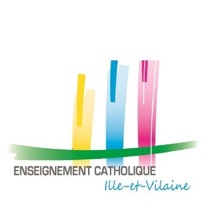 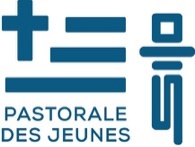 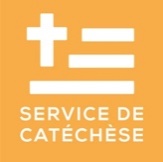 Inscriptions auprès de catechese@diocese35.fr02 99 14 35 42Journées à la foi2020-2021Inscriptions auprès de catechese@diocese35.fr02 99 14 35 42Journées à la foi2020-2021Inscriptions auprès de catechese@diocese35.fr02 99 14 35 42Journées à la foiJournées de formation des catéchistes et animateurs de jeunes du diocèse.« Tout est lié »Redécouvrons l’encyclique « laudato si »Mardi 24 Novembre 2020 – 9h/16hMaison diocésaine - Rennes– avec le F. Frédéric-Marie Le Méhauté« La résurrection »Les Mercredis de l’IFT – 20h30/22hMaison diocésaine – Rennes – accès libreEt en direct, sur la chaîne youtube du diocèse– avec le P. Loïc Le Quellec10 février 2021 : « Il est ressuscité »10 mars 2021 : « Vous êtes ressuscités »17 mars 2021 : « Nous ressuscit(er)ons »« Tu ressuscites : une bonne nouvelle à annoncer »Lundi 22 Mars 2021 – 9h/16hMaison diocésaine – Rennes– avec le P. Loïc Le Quellec« Par l’Art, évangélisons ! »Jeudi 22 Avril 2021 – 9h/16hAvec la visite de l’église de l’Anastasis à St Jacques de la Lande– avec le P. Joseph LecoqJournées à la foiJournées de formation des catéchistes et animateurs de jeunes du diocèse.« Tout est lié »Redécouvrons l’encyclique « laudato si »Mardi 24 Novembre 2020 – 9h/16hMaison diocésaine - Rennes– avec le F. Frédéric-Marie Le Méhauté« La résurrection »Les Mercredis de l’IFT – 20h30/22hMaison diocésaine – Rennes – accès libreEt en direct, sur la chaîne youtube du diocèse– avec le P. Loïc Le Quellec10 février 2021 : « Il est ressuscité »10 mars 2021 : « Vous êtes ressuscités »17 mars 2021 : « Nous ressuscit(er)ons »« Tu ressuscites : une bonne nouvelle à annoncer »Lundi 22 Mars 2021 – 9h/16hMaison diocésaine – Rennes– avec le P. Loïc Le Quellec« Par l’Art, évangélisons ! »Jeudi 22 Avril 2021 – 9h/16hAvec la visite de l’église de l’Anastasis à St Jacques de la Lande– avec le P. Joseph LecoqJournées à la foiJournées de formation des catéchistes et animateurs de jeunes du diocèse.« Tout est lié »Redécouvrons l’encyclique « laudato si »Mardi 24 Novembre 2020 – 9h/16hMaison diocésaine - Rennes– avec le F. Frédéric-Marie Le Méhauté« La résurrection »Les Mercredis de l’IFT – 20h30/22hMaison diocésaine – Rennes – accès libreEt en direct, sur la chaîne youtube du diocèse– avec le P. Loïc Le Quellec10 février 2021 : « Il est ressuscité »10 mars 2021 : « Vous êtes ressuscités »17 mars 2021 : « Nous ressuscit(er)ons »« Tu ressuscites : une bonne nouvelle à annoncer »Lundi 22 Mars 2021 – 9h/16hMaison diocésaine – Rennes– avec le P. Loïc Le Quellec« Par l’Art, évangélisons ! »Jeudi 22 Avril 2021 – 9h/16hAvec la visite de l’église de l’Anastasis à St Jacques de la Lande– avec le P. Joseph Lecoq